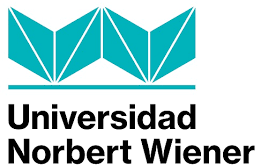 VICERRECTORADO DE INVESTIGACIÓN DIRECCIÓN DE CENTROS DE INVESTIGACIÓNFONDO CONCURSABLE INTERNO UPNW 2021     Lima, 22 de junio del 2021Se comunica a los docentes y estudiantes miembros de los grupos de investigación de la Universidad Privada Norbert Wiener, la convocatoria del fondo concursable interno - UPNW 2021 según lo estipulado en las siguientes fechas:Las Bases de Convocatoria y anexos del Fondo Concursable FC-2021 están disponibles en nuestra página web:https://intranet.uwiener.edu.pe/univwiener/portales/centroinvestigacion/fondo-concursable.aspxAsimismo, a fin de recibir los proyectos a partir de la fecha del inicio de la convocatoria, deberán ser enviados únicamente al correo: fondo.concursable@uwiener.edu.pe.ACTIVIDADFECHAInicio de convocatoria.Lunes 12 de Abril de 2021Última fecha de recepción de proyectos.Sábado 23 de Mayo de 2021Fecha de publicación de resultados finales.Martes 29 de Junio de 2021Revisión y aprobación del Comité de ética para la Investigación – CIE de UPNW.Miércoles 23 al Viernes 08 de Julio de 2021Ceremonia de reconocimiento.Sábado 10 de Julio de 2021